DO NOT WRITE ON THIS SHEET!!Diccionario Pokémon Go: los términos que hay que saberLas palabras clave del juego de realidad aumentada que es furor en el mundoPara poder subirse a la pokemanía hay que entender el lenguaje de este juego. Aquí algunos de los términos básicos que no hay que dejar de saber:Caramelo: sirven para dar comida, dar nutrición, y hacer evolucionar a los pokémon. Hay distintas golosinas para cada uno de los monstruitos.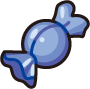 Evolución: así se dice cuando el pokémon llega a un nivel más alto. Los pokémons evolucionan cuando comen dulces. Gimnasios: son los sitios donde el pokémon lucha contra sus oponentes.Huevos pokémon: de allí nacen los pokémon. Al iniciar el juego se recibe un huevo que se puede incubar.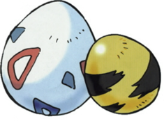 Huevos suerte: están escondidos en la tienda. Cuando se los activa, se logra el doble de los puntos de experiencia PX por 30 minutos.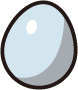 Luchadora: premio que se obtiene al ganar 10 combates en el gimnasio.Mochilero: se recibe la distinción al hacer 100 pokéstops o poképaradas.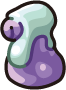 Poción: es un elemento que sirve para curar a los pokémon.Pokécolector: se recibe al capturar 30 pokémons.Pokédex: es un elemento que, cuando se posiciona sobre el pokémon, dice todas sus características.Poképarada o pokéstop: así se denominan los lugares donde se pueden juntar huevos y pokebolas.Pokebolas: como indica su nombre, son pelotas. Se usan para arrojarlas sobre los pokémon y así atraparlos.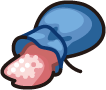 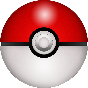 Polvo de estrellas: sirve para darle fuerzas al pokémon.***Palabras Claves: (Words underlined and bolded in article) Add to your vocabulary listFuror: fury/obsession/frenzyGolosinas: dulcesNivel: Level (on your vocab list, write the definition there) PreguntasFind the best word or phrase from the article in Spanish for: Was bornHiddenCapturePlace¿Cómo se llama la cosa que dice todo sobre el pokemon que ya has capturado *already captured? ¿Cómo se llama la casa de los bebes pokemon?¿Cómo se llama la comida que das a los pokemon?¿Cómo se llama el proceso de cambiar para los pokemon?¿Qué hace la poción?¿Por qué es necesario aprender el vocabulario de pokemon? DO NOT WRITE ON THIS SHEET!!!